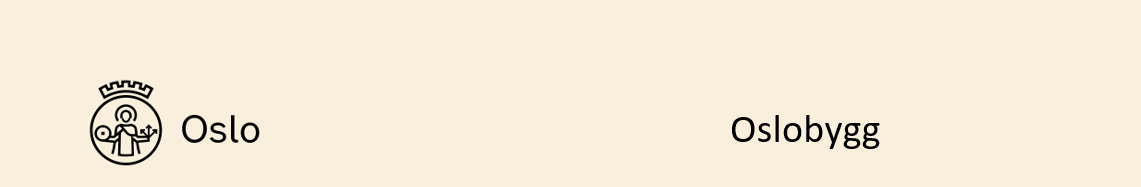 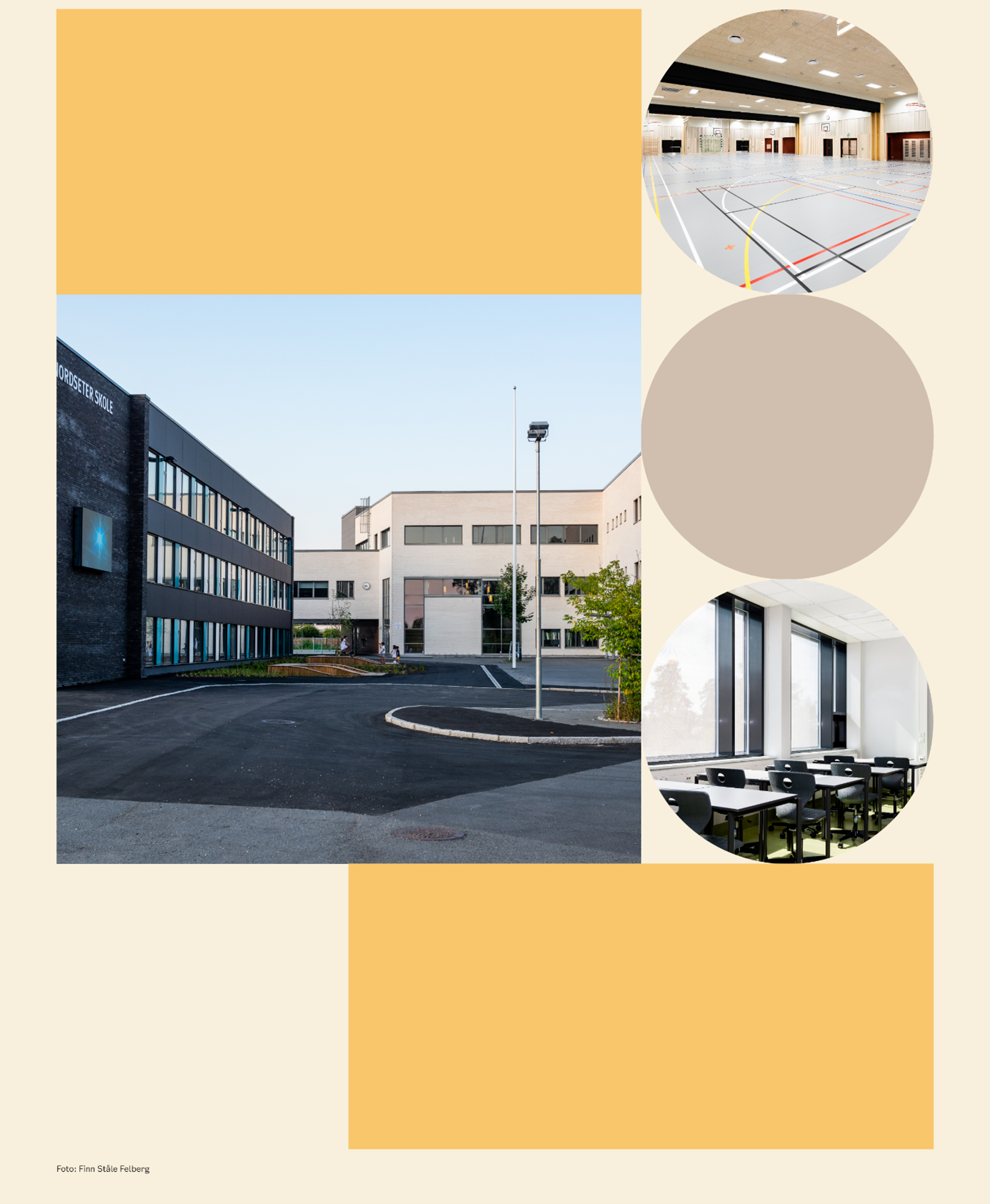 1 Definisjoner2 Versjon og status3 Prosjektinformasjon4 Georeferering5 Formål med BIM gjennomføringsplanGjennomføringsplanen skal konkretisere de generelle kravene som er satt i OBFs BIM-manual og være et styringsdokument for prosjektet.Gjennomføringsplanen beskriver krav for bruk av BIM og digital samhandling. Disse kravene gjelder bare de prosesser og leveranser som er knyttet til BIM. Alle andre dokumenter må opprettes i henhold til andre aktuelle krav. Merk! Det skal leveres tegninger i PDF- og DWG-format iht. OBFs DAK-manual. For overordnede mål med BIM henvises det til OBFs BIM-manual. 6 Prosjektspesifikke mål med BIMProsjektet må legge til rette for BIM verktøy for å oppnå en aktiv bruk av BIM gjennom hele prosjektet. Minimum ARK, RIB, RIE, RIV og LARK skal benytte programvare som støtter 3D prosjektering med import og eksport av IFC. BIM skal brukes til: 7 Ansvar og rollerPGL og BIM-koordinator har ansvaret for oppfølging og generell fremdrift av BIM. Fagene har ansvar for egen modell og for å følge fremdrift. 8 Møteaktivitet9 Samarbeidsplattform10 Publiseringsrutiner11 Digital kommunikasjon12 Krav til leveranser ved milepæler og faseavslutninger12.1 MilepælleveranserLeveransen skal minimum bestå av:Komplett modell for hver fagdisiplin i IFCKomplett sammenstilt modell12.2 Sluttleveranse per faseVed sluttleveransen skal IFC gjenspeile BIM i native format. Eventuelle avvik mellom disse skal rettes og dokumenteres. Modellen skal kunne brukes av andre, hvor blant annet modellen er kvalitetssikret, ryddet for lenker, lenkede modeller og objekter.Komplett leveranse skal minimum bestå av følgende:Komplett modell for hver fagdisiplin i IFC og native formatKomplett sammenstilt modellDigital samhandling – f.eks. kommunikasjon på BCFEventuelt punktsky, VR o.l. nyttig informasjon for tiltakshaver12.3 Leveranse «Som bygget BIM»Alle kravene fra generelt om sluttleveranse pr. fase gjelder for «Som bygget» leveranse. I tillegg kommer krav om:Dokumentasjon på kvalitetssikringFasenavnet skal fremkomme tydelig i modellen i tillegg til å stå i filnavnet.Krav til sluttleveranse «Som bygget» skal ivaretas selv om det skulle være mangler i leveranser i tidligere faser. 13 Kvalitetssikring av BIMHvert fag er ansvarlig for at innhold i fagmodellen ved faseslutt er i samsvar med krav. Det skal også gjøres en kontroll av sammenstilt modell. 14 BIM-tekniske krav14.1 Navngivning av BIM-filerNavngivning av BIM skal følge navngivningssystem oppgitt i BIM-manualen. Dette gjelder både native- og åpent format. 14.2 Navngivning av tegningerFor navngivning og utforming av tegninger, henvises det til OBFs DAK-manual. 14.3 ModelleringsprinsipperDer tiltakshaver ikke har egne krav skal alle modellerende fag følge reglene og prinsippene fra NS 8360. 14.4 Detaljeringsnivå til modellenFor krav om detaljeringsnivå til modellen til enhver tid, se BIM Modenhetsmatrise.14.5 Akser og etasjeinndelingAkser og etasjer opprettes av ARK. De andre fagene skal bruke dette som underlag når de oppretter sine egne. 14.6 Informasjon i modellenProsjekterende skal forholde seg til BIM Egenskapsmatrise.14.7 Statushåndtering/MMI14.8 Krav til språkAll tekst knyttet til objekter i, og i uttrekk fra BIM som vises i primærdokumenter, dvs. ordinære tegninger, beskrivelser, rapporter og lister som benyttes på tvers av faggrupper og aktører eller som må forventes brukt i driftssituasjon, skal være på skandinavisk språk, fortrinnsvis norsk. 14.9 Krav til enheterDet skal modelleres i det metriske system og SI-enheter skal brukes. Eventuelle avvik skal avklares med tiltakshaver iht. gjeldende rutiner for omfang- og fravikshåndtering. 14.10 Georeferert modell og informasjonBIM som lenkes sammen, skal dele samme koordinatsystem. Iht. NS 8360-1 skal det modelleres i koordinatsystemet NTM fra oppstart, og kun transformeres til UTM når det er påkrevd. Det skal brukes et felles lokalt nullpunkt (origo) for alle fagmodeller, og de skal georefereres.  Høyde datum: NN2000 skal benyttes.Stedfestet informasjon skal følge prosjektets nullpunkt.14.11 PunktskyHvis punktsky benyttes, skal den følge prosjektets nullpunkt og være fargeskannet (RGB). Sammenstilt punktsky skal leveres i et kjent format som de store punktsky programmene kan åpne, eksempelvis LAS, LAZ, PTS eller E57.14.12 Rettigheter til arbeidetTiltakshaver er eier av all data fra prosjektet og skal kunne anvende disse videre i byggets livsløp, ved ombygginger osv.  Dette inkluderer alle fagmodeller i åpent format (IFC, BCF etc.) og native format (.rvt, .pln etc.), samt all relevant objekt- og modellinformasjon, tekniske tegninger, osv. Tiltakshaver har rett til å bearbeide og vedlikeholde materiellet. Videre skal tiltakshaver ha full bruksrett til alle aspekter rundt BIM. Dette gjelder bruk innenfor- og utenfor organisasjonen.Tiltakshaver skal ha kontinuerlig tilgang til informasjon som genereres i prosjekterings- og byggefasen. Leverandører skal sikre at tiltakshavers rettigheter knyttet til oppdraget videreføres i avtaler med eventuelle underleverandører.                                                          Oslobygg KFDefinisjonForklaring3D-modellfilTegninger fra BIM—modell som eksporteres til DWG før overlevering.BCFBIM Collaboration Format (BCF) er et åpent format for kommunikasjon via BIM.BIMBygningsinformasjonsmodell er en representasjon av et bygg i 3D, hvor hvert enkelt objekt i modellen er bærer av informasjon. F.eks. en dør og brannklassen til døren. Bygningsinformasjonsmodellering er prosessen å bygge opp en bygningsinformasjonsmodell.BIM gjennomføringsplanEr en plan som inneholder prosjektspesifikk informasjon om hvordan samhandling og fortløpende leveranse skal foregå. Ofte kombineres BIM gjennomføringsplan med elementer fra BIM-kravsett for å definere modellerings prinsipper.BIM-koordinatorEn rolle som bla. har ansvar for å påse at BIM gjennomføringsplan blir etablert og fulgt, samt lede og styre prosjekteringsgruppens tverrfaglige prosjekteringsarbeid med hensyn til digitale prosesser, samhandling og leveranser.Bygg-IDID-nummer for en bygning. Skal være to siffer (01-99). Informasjon om dette skal samsvare med tiltakshavers eiendomsregister. Denne informasjonen er tilgjengelig hos tiltakshavers avdeling for forvaltning.DWGÅpent fil-format for digitale 2D-tegninger.FagmodellFagmodellen er delen av BIM-modellen hvert fag jobber med.Forvaltnings-IDID-nummer for hele forvaltningsenheten (eiendommen), 6 siffer.GeorefereringDet å plassere BIM-modellen geografisk ved bruk av UTM eller NTM koordinater.IFCIndustry Foundation Classes (IFC) er et åpent format for å dele informasjon og geometri i BIMLeverandørTjenesteytelser på bestilling av tiltakshaver, eksempelvis totalentreprenør eller rådgivere.MMIModell modenhets indeks er tallkoder som beskriver utviklingen til BIM-modellen på en systematisk måte. Dermed er MMI et verktøy for å se modenheten og prosessen ved å jobbe med BIM-modellen. Her menes EBA MMI. Native formatFagmodeller produseres i en bestemt type programvare og kan ofte ikke åpnes av andre programmer. Disse filtypene kalles for native format, eventuelt «originalformat» eller «proprietært format». Eksempler er rvt-filer fra Revit eller pla-filer fra Archicad.OBFOslobygg KFPGLProsjekteringsgruppelederSamarbeidsplattformSamlebegrep på prosjekthotell og BIM-server, hvor formålet er deling av informasjon, kommunikasjon, samhandling og beslutningerSammenstilt modellEn sammensatt modell av alle fagmodeller i prosjektetTiltakshaverOslobygg KF. Dette uttrykket innebefatter også funksjonen som byggeier. Åpen BIMData er tilgjengelig på et åpent og kjent format, slik at dataene kan utveksles med andre brukere og programmer, uten å tape relevant informasjon. VersjonDatoFaseUtarbeidet/oppdatert avStatus i prosjektetOppdragsgiverOslobygg KFProsjektnavnOBFs prosjektnummer Forvaltnings-ID(Innhentes fra tiltakshaver)ProsjektadresseGnr./Bnr.Kort prosjektbeskrivelseProsjektkoordinatsystemNTMNN2000North (X)East (Y)Z0Vinkel = True northTiltakshavers fasenavnFasemålKonseptvalgTverrfaglig koordinering, mengdeuttak og visualiseringForprosjektTverrfaglig koordinering, mengdeuttak, visualisering (f.eks. i brukerprosessen) og analyser (spesifiseres). Skisseprosjekt er en del av denne fasen.AnbudsleveranseAngi om BIM skal vedlegges som konkurransegrunnlag, og hvilke fagmodeller som skal legges ved.DetaljeringTverrfaglig koordinering, mengdeuttak, visualisering og analyser (spesifiseres)GjennomføringTverrfaglig koordinering, kollisjonskontroller, mengdeuttak, visualisering, analyser (spesifiseres), kvalitetskontroll og avviksoppfølgingOverlevering/ «som bygget»Dokumentasjon og forberedelse til FDV-fasen. Det er et absolutt krav at modellene tiltakshaver mottar ved prosjektslutt skal være enkelt redigerbare i henhold til videre drift og vedlikehold av bygningsmassenForvaltning, drift og vedlikeholdSluttrapport mottatt og godkjent.AvhendingFagBIM-koordinatorBIM-koordinatorBIM-koordinatorFirmaNavnE-postTelefonProgramVersjonApplikasjonVersjonFagARKARKARKFirmaNavnE-postTelefonProgramVersjonApplikasjonVersjonFagLARKLARKLARKFirmaNavnE-postTelefonProgramVersjonApplikasjonVersjonFagRIBRIBRIBFirmaNavnE-postTelefonProgramVersjonApplikasjonVersjonFagRIBrRIBrRIBrFirmaNavnE-postTelefonProgramVersjonApplikasjonVersjonFagRIAkuRIAkuRIAkuFirmaNavnE-postTelefonProgramVersjonApplikasjonVersjonFagRIERIERIEFirmaNavnE-postTelefonProgramVersjonApplikasjonVersjonFagRIENMRIENMRIENMFirmaNavnE-postTelefonProgramVersjonApplikasjonVersjonFagRIGRIGRIGFirmaNavnE-postTelefonProgramVersjonApplikasjonVersjonFagRIVRIVRIVFirmaNavnE-postTelefonProgramVersjonApplikasjonVersjonFagRIVARIVARIVAFirmaNavnE-postTelefonProgramVersjonApplikasjonVersjonFagRIVegRIVegRIVegFirmaNavnE-postTelefonProgramVersjonApplikasjonVersjonFagGeoscanningGeoscanningGeoscanningFirmaNavnE-postTelefonProgramVersjonApplikasjonVersjon